New York Magazine OnlineJuly 25, 2019http://nymag.com/strategist/article/best-miso-pastes.html 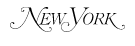 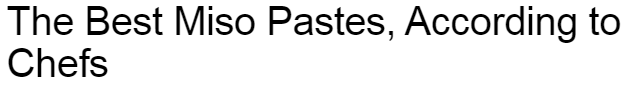 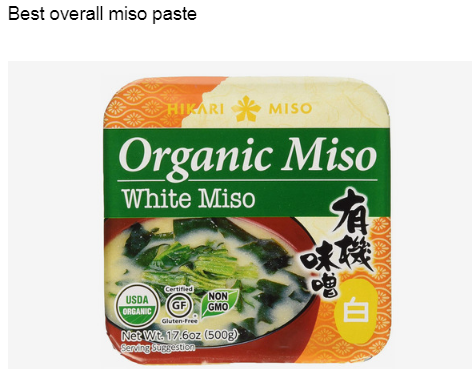 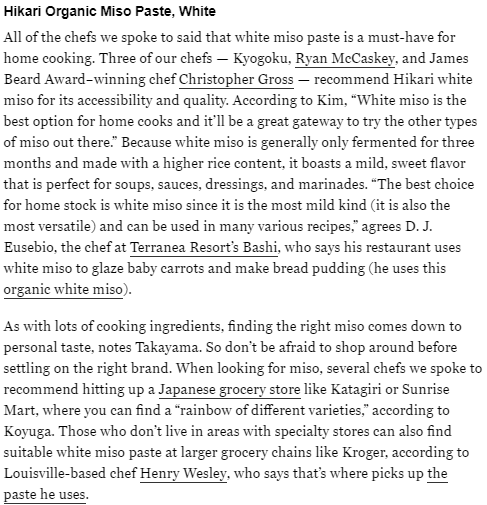 